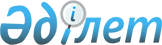 "Жетімдерді, ата-анасының қамқорлығынсыз қалған балаларды әлеуметтік қамсыздандыруға арналған құжаттарды ресімдеу" мемлекеттік қызмет көрсету регламентін бекіту туралы
					
			Күшін жойған
			
			
		
					Қарағанды облысы Жезқазған қаласы әкімдігінің 2013 жылғы 1 наурыздағы N 06/01 қаулысы. Қарағанды облысының Әділет департаментінде 2013 жылғы 9 сәуірде N 2288 болып тіркелді. Күші жойылды - Қарағанды облысы Жезқазған қаласы әкімдігінің 2013 жылғы 2 мамырдағы N 12/02 қаулысымен      Ескерту. Күші жойылды - Қарағанды облысы Жезқазған қаласы әкімдігінің 02.05.2013 N 12/02 (ресми жарияланған күнінен бастап қолданысқа енгізіледі) қаулысымен.

      Қазақстан Республикасының "Әкімшілік рәсімдер туралы" 2000 жылғы 27 қарашадағы, "Қазақстан Республикасындағы жергілікті мемлекеттік басқару және өзін-өзі басқару туралы" 2001 жылғы 23 қаңтардағы Заңдарына және Қазақстан Республикасы Үкіметінің "Қазақстан Республикасы Білім және ғылым министрлігі, жергілікті атқарушы органдар көрсететін білім және ғылым саласындағы мемлекеттік қызмет стандарттарын бекіту туралы" 2012 жылғы 31 тамыздағы N 1119 қаулысына сәйкес Жезқазған қаласының әкімдігі ҚАУЛЫ ЕТЕДІ:



      1. Қоса берілген "Жетімдерді, ата-анасының қамқорлығынсыз қалған балаларды әлеуметтік қамсыздандыруға арналған құжаттарды ресімдеу" мемлекеттік қызмет көрсету регламенті бекітілсін.



      2. Осы қаулының орындалуын бақылау Жезқазған қаласы әкімінің орынбасары Б.М. Ахановқа жүктелсін.



      3. Осы қаулы алғашқы ресми жарияланған күннен бастап қолданысқа енгізіледі.      Жезқазған қаласының әкімі                  Б. Шингисов

Жезқазған қаласы әкімдігінің

2013 жылғы 1 наурыздағы

N 06/01 қаулысымен

бекітілген 

"Жетімдерді, ата-анасының қамқорлығынсыз қалған балаларды

әлеуметтік қамсыздандыруға арналған құжаттарды ресімдеу"

мемлекеттiк қызмет көрсету регламенті 

1. Негізгі түсініктер

      1. Осы "Жетімдерді, ата-анасының қамқорлығынсыз қалған балаларды әлеуметтік қамсыздандыруға арналған құжаттарды ресімдеу" мемлекеттік қызмет көрсету регламентінде (бұдан әрі - Регламент) келесідей негізгі түсініктер қолданылады:

      1) құрылымдық-функционалдық бірліктер (ҚФБ) - уәкілетті органдардың жауапты тұлғалары, мемлекеттік органдардың құрылымдық бөлімшелері, мемлекеттік органдар, ақпараттық жүйелер немесе олардың қосалқы жүйелері;

      2) мемлекеттік қызметті алушы – жеке тұлға;

      3) уәкілетті орган – "Жезқазған қаласының білім, дене шынықтыру және спорт бөлімі" мемлекеттік мекемесі. 

2. Жалпы ережелер

      2. Мемлекеттік қызмет "Жезқазған қаласының білім, дене шынықтыру және спорт бөлімі" мемлекеттік мекемесімен (бұдан әрі – уәкілетті орган) (байланыс мәліметтері осы Регламентке 1-қосымшада көрсетілген) көрсетіледі.



      3. Көрсетілетін мемлекеттік қызмет нысаны: автоматтандырылмаған.



      4. Мемлекеттік қызмет "Неке (ерлі-зайыптылық) және отбасы туралы" Қазақстан Республикасының 2011 жылғы 26 желтоқсандағы Кодексінің 124 - 125-баптарының, "Қазақстан Республикасы Білім және ғылым министрлігі, жергілікті атқарушы органдар көрсететін білім және ғылым саласындағы мемлекеттік қызмет стандарттарын бекіту туралы" Қазақстан Республикасы Үкіметінің 2012 жылғы 31 тамыздағы N 1119 қаулысы негізінде жүзеге асырылады.



      5. Мемлекеттік қызмет көрсетудің нәтижесі осы Регламентке 2-қосымшаға сәйкес ата-анасының қамқорлығынсыз қалған кәмелетке толмаған балаларға қорғаншылық (қамқоршылық) белгілеу туралы анықтама (бұдан әрі – анықтама) беру не қызмет көрсетуден бас тартудың дәлелді жауабын ұсыну болып табылады. 

3. Мемлекеттік қызметті көрсету тәртібіне қойылатын талаптар

      6. Мемлекеттік қызмет көрсетудің мерзімдері:

      1) мемлекеттік қызметті алушы осы Регламенттің 9-тармағында айқындалған қажетті құжаттарды тапсырған сәттен бастап күнтізбелік отыз күнді (құжаттарды қабылдаған күн және берген күн мемлекеттiк қызмет көрсету мерзiмiне кiрмейдi) құрайды;

      2) өтiнiш берген күнi сол жерде көрсетiлетiн мемлекеттiк қызметтi алуға дейiн күту уақытының барынша ұзақтығы 20 минуттан аспайды;

      3) өтiнiш берген күнi сол жерде мемлекеттік қызметті алушыға көрсетiлетiн қызмет көрсету уақытының барынша ұзақтығы 20 минуттан аспайды.



      7. Мемлекеттік қызмет тегін көрсетіледі.



      8. Мемлекеттік қызмет уәкілетті органға жүгінген кезде:

      1) демалыс және мереке күндерін қоспағанда, белгіленген жұмыс кестесіне сәйкес, сағат 13.00-ден 14.00-ге дейін түскі үзіліспен сағат 09.00-ден 18.00-ге дейін көрсетіледі;

      2) қабылдау алдын ала жазылусыз және жеделдетіп қызмет көрсетусіз кезек күту тәртібімен жүзеге асырылады. 

4. Мемлекеттік қызмет көрсету үдерісіндегі іс-әрекет

(өзара іс-әрекеттер) тәртібінің сипаттамасы

      9. Мемлекеттік қызметті алу үшін мемлекеттік қызметті алушы уәкілетті органға мынадай құжаттарды тапсыруы қажет:

      жеке тұлғаның уәкілетті орган бастығының атына өзінің қорғаншы (қамқоршы) болуға ниеті туралы өтініші еркін нысанда ресімделеді;

      егер қорғаншы (қамқоршы) болуға ниет білдірген адам некеде тұрған болса, жұбайының (зайыбының) нотариалды расталған келісімі;

      егер қорғаншы (қамқоршы), тәрбиеші болуға ниет білдірген адам некеде тұрған болса, мемлекеттік қызметті алушының және жұбайының (зайыбының) жеке куәлігінің түпнұсқасы мен көшірмесі;

      осы Регламентке 3-қосымшаға сәйкес қорғаншы (қамқоршы) болуға ниет білдірген адамның және некеде тұрған жағдайда, жұбайының (зайыбының) денсаулық жағдайы туралы медициналық қорытынды;

      егер мемлекеттік қызметті алушы некеде тұрмаған болса, нотариалды расталған анықтама;

      мемлекеттік қызметті алушының өмірбаяны еркін нысанда ресімделеді;

      мемлекеттік қызметті алушыға жұмыс орнынан берілген мінездеме;

      жұмыс орнынан анықтама;

      жалақысы туралы анықтама;

      тұрғылықты жерінен анықтама;

      некеде тұратыны туралы куәлік (некеде тұрған болса);

      мемлекеттік қызметті алушының және оның жұбайының (зайыбының) сотталмағаны туралы анықтама.

      Аталған құжаттарды тапсырғаннан кейін баланы тәрбиелеуге үміткер адамның тұрғын үй-тұрмыстық жағдайын тексеріп-қарау жүргізіледі, оның қорытындысы бойынша акт дайындалады.

      Бұдан басқа, заңнамаға сәйкес қорғаншылыққа (қамқоршылыққа) берілетін әр бала үшін қорғаншылық (қамқоршылық) ресімдеуге ниет білдірген адам мынадай құжаттарды ұсынады:

      мектеп әкімшілігі растаған баланың келісімі (егер бала 10 жастан асса);

      баланың туу туралы куәлігі;

      баланың денсаулық жағдайы туралы медициналық анықтама және баланың даму

      тарихынан үзінді;

      ата-анасы туралы құжаттар (қайтыс болуы туралы куәліктің көшірмесі, сот үкімі немесе шешімі, ата-анасының ауруы немесе іздестірілуі туралы анықтама, бала некеде тумаған жағдайда N 4 нысандағы анықтама);

      баланың білім алу орнынан анықтама;

      зейнетақы алатын балаларға зейнетақы кітапшасы, алименттерді өндіріп алу туралы сот шешімінің көшірмесі;

      аға-інілері мен апа-қарындастары және олардың орналасқан жерлері туралы анықтама;

      тұрғын үйінің бар немесе жоқ екендігі туралы құжаттар.

      Салыстырып тексеру үшін құжаттардың түпнұсқалары көшірмелерімен қоса беріледі, кейін құжаттардың түпнұсқалары мемлекеттік қызметті алушыға қайтарылады.



      10. Барлық қажетті құжаттарды тапсырған кезде мемлекеттік қызметті алушыға барлық құжаттарды алғаны туралы қолхат беріледі, онда мемлекеттік қызметті алатын күні көрсетіледі.



      11. Анықтама мемлекеттік қызметті алушының жеке қатысуымен беріледі.

      Егер мемлекеттік қызметті алушы құжаттарды алуға мерзімінде бармаған жағдайларда уәкілетті орган дайын анықтамалар мен қаралған құжаттардың екі ай сақталуын жүзеге асырады.



      12. Уәкілетті орган:

      1) мемлекеттік қызметті алушы осы Регламенттің 9-тармағында көрсетілген құжаттар топтамасын толық ұсынбаған;

      2) қызмет көрсету үшін шешім қабылдау үшін қажетті құжаттарда жалған немесе бұрмаланған мәліметтер анықталған жағдайда құжаттарды қабылдаудан бас тартады.



      13. Мемлекеттік қызметті көрсету үдерісінде келесідей құрылымдық функционалдық бірліктер (бұдан әрі - ҚФБ) қатысады:

      1) Жезқазған қаласының әкімі;

      2) уәкілетті органның басшылығы;

      3) уәкілетті органның маманы.



      14. Әрбір әкімшілік іс-әрекетінің орындалу мерзімі көрсетілген әрбір ҚФБ-нің әкімшілік іс-әрекеттерінің реттілігі және өзара іс-әрекетінің мәтіндік кестелік сипаттамасы осы Регламентке 4-қосымшада көрсетілген.



      15. Мемлекеттік қызметті көрсету үдерісіндегі ҚФБ және әкімшілік іс-әрекеттердің логикалық реттілігі арасындағы өзара байланысты көрсететін сызба осы Регламентке 5-қосымшада көрсетілген. 

5. Мемлекеттік қызметті көрсететін лауазымды

тұлғалардың жауапкершілігі

      16. Мемлекеттік қызметті көрсетуге жауапты тұлға болып уәкілетті органның басшысы (бұдан әрі – лауазымды тұлға) болып табылады.

      Лауазымды тұлға мемлекеттік қызметтің белгіленген мерзімде Қазақстан Республикасы заңнамасына сәйкес көрсетілу сапасына және оны іске асыруға жауапты болады.

"Жетімдерді, ата-анасының

қамқорлығынсыз қалған балаларды әлеуметтiк

қамсыздандыруға арналған құжаттарды ресiмдеу"

мемлекеттiк қызмет көрсету регламентіне

1-қосымша 

"Жетімдерді, ата-анасының қамқорлығынсыз қалған

балаларды әлеуметтік қамсыздандыруға арналған құжаттарды

ресімдеу" мемлекеттік қызметін көрсету бойынша уәкілетті

органның байланыс мәліметтері

"Жетімдерді, ата-анасының

қамқорлығынсыз қалған балаларды әлеуметтiк

қамсыздандыруға арналған құжаттарды ресiмдеу"

мемлекеттiк қызмет көрсету регламентіне

2-қосымша Жезқазған қаласы әкімдігінің қаулысына

қосымшадан үзіндіЖезқазған қаласы __________       20 __ жылғы "___" _________ N _____                Қорғаншылық (қамқоршылық) белгілеу туралы      "Неке (ерлі-зайыптылық) және отбасы туралы" Қазақстан

Республикасының 2011 жылғы 26 желтоқсандағы Кодексінің 120 және

121-баптарына сәйкес, (Т.А.Ә.) ______________________________ өтініші

және "Жезқазған қаласының білім, дене шынықтыру және спорт бөлімі"

мемлекеттік мекемесінің құжаттары негізінде _________________________

Жезқазған қаласы әкімдігі ҚАУЛЫ ЕТЕДІ:      1. Қосымшаға сәйкес ата-анасының қамқорлығынсыз қалған

кәмелетке толмаған балаларға қорғаншылық (қамқоршылық) белгіленсін      2. Қолда бар тұрғын үй ___________________ бекітіліп берілсін.      Жезқазған қаласының әкімі _____________ қолы (Т.А.Ә.)      М.О.

"Жетімдерді, ата-анасының

қамқорлығынсыз қалған балаларды әлеуметтiк

қамсыздандыруға арналған құжаттарды ресiмдеу"

мемлекеттiк қызмет көрсету регламентіне

3-қосымша Жолдама

Қамқоршының (бала асырап алушының) денсаулық

жағдайы туралы қорытындыТ.А.Ә. ______________________________________________________________

Туған жылы __________________________________________________________

Үйінің мекенжайы ____________________________________________________

Психиатр ____________________________________________________________

Нарколог ____________________________________________________________

Дерматовенеролог ____________________________________________________

Кеуде қуысының рентгеноскопиясы _____________________________________

Терапевт ____________________________________________________________

Қорытынды ___________________________________________________________

"Жетімдерді, ата-анасының

қамқорлығынсыз қалған балаларды әлеуметтiк

қамсыздандыруға арналған құжаттарды ресiмдеу"

мемлекеттiк қызмет көрсету регламентіне

4-қосымша 

Әрбір әкімшілік іс-әрекетінің орындалу мерзімі көрсетілген

әрбір ҚФБ-нің әкімшілік іс-әрекеттерінің реттілігі және

өзара іс-әрекетінің мәтіндік кестелік сипаттамасы

      1-кесте. ҚФБ іс-әрекеттерінің сипаттамасы

      2-кесте. Қолдану нұсқалары. Негізгі үдеріс

"Жетімдерді, ата-анасының

қамқорлығынсыз қалған балаларды әлеуметтiк

қамсыздандыруға арналған құжаттарды ресiмдеу"

мемлекеттiк қызмет көрсету регламентіне

5-қосымша 

Мемлекеттік қызметті көрсету үдерісіндегі ҚФБ және

әкімшілік іс-әрекеттердің логикалық реттілігі арасындағы

өзара байланысты көрсететін сызба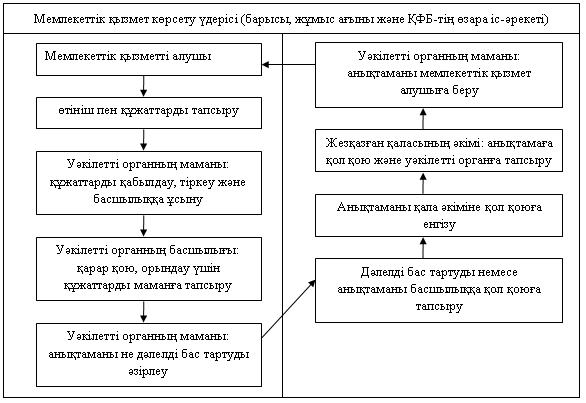 
					© 2012. Қазақстан Республикасы Әділет министрлігінің «Қазақстан Республикасының Заңнама және құқықтық ақпарат институты» ШЖҚ РМК
				Мемлекеттік қызметті көрсету бойынша функцияны іске асыратын уәкілетті органның атауыОрналасқан жері, мекенжайы, электронды мекенжайыБайланыс телефоны123"Жезқазған қаласының білім, дене шынықтыру және спорт бөлімі" мемлекеттік мекемесі100600, Қарағанды облысы, Жезқазған қаласы, Алаш алаңы, 1

zhezgoo@mail.ru8 (7102) 736493Р/с NҚорғаншы (қамқоршы)Қорғаншылыққа алынушыҚорғаншылық пен қамқоршылықты ресiмдеу негiзiТ.А.Ә.Қорғаншылыққа (қамқоршылыққа) алынған баланың Т.А.Ә., туған жылыНегізгі үдерістің іс-әрекеті (жұмыс ағыны, барысы)Негізгі үдерістің іс-әрекеті (жұмыс ағыны, барысы)Негізгі үдерістің іс-әрекеті (жұмыс ағыны, барысы)Негізгі үдерістің іс-әрекеті (жұмыс ағыны, барысы)Негізгі үдерістің іс-әрекеті (жұмыс ағыны, барысы)Негізгі үдерістің іс-әрекеті (жұмыс ағыны, барысы)Іс-әрекет N (жұмыс ағыны, барысы)12345ҚФБ атауыУәкілетті органның маманыУәкілетті органның басшылығыУәкілетті органның маманыЖезқазған қаласының әкіміУәкілетті органның маманыІс-әрекеттің (үдерістің, рәсімнің, операцияның) атауы және олардың сипаттамасыҚұжаттарды қабылдау және тіркеуҚұжаттарды қарастыруҚұжаттарды қарастыру және анықтаманы не дәлелді бас тартуды әзірлеуАнықтамаға қол қоюАяқталу нысаны (деректер, құжат, ұйымдастырушы-өкімдік шешім)Уәкілетті органның басшылығына қарар қою үшін құжаттарды ұсынуҚарар қою, орындау үшін маманға құжаттарды ұсынуДәлелді бас тартуды немесе анықтаманы басшылыққа қол қоюға тапсыруАнықтаманы уәкілетті органға тапсыруАнықтаманы мемлекеттік қызмет алушыға беруАнықтаманы қаланың әкіміне қол қоюға енгізуОрындау мерзімі20 минут20 минут27 күнтізбелік күн1 күнтізбелік күн1 күнтізбелік күнНегізгі үдеріс (жұмыс ағыны, барысы)Негізгі үдеріс (жұмыс ағыны, барысы)Негізгі үдеріс (жұмыс ағыны, барысы)Негізгі үдеріс (жұмыс ағыны, барысы)Негізгі үдеріс (жұмыс ағыны, барысы)Уәкілетті органның маманыУәкілетті органның басшысыУәкілетті органның маманыЖезқазған қаласының әкіміУәкілетті органның маманы1. Құжаттарды қабылдау және тіркеу3. Құжаттарды қарастыру5. Құжаттарды қарастыру және анықтаманы не дәлелді бас тартуды әзірлеу8. Анықтамаға қол қою10. Анықтаманы мемлекеттік қызмет алушыға беру2. Уәкілетті органның басшылығына ұсыну4. Қарар қою, орындау үшін маманға құжаттарды тапсыру6. Дәлелді бас тартуды немесе анықтаманы басшылыққа қол қоюға тапсыру9. Анықтаманы уәкілетті органға тапсыру7. Анықтаманы қала әкіміне қол қоюға енгізу